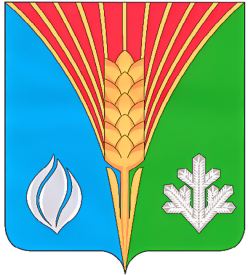                                         №28   15 августа 2023 года_________________________________________________________________Газета муниципального образования       Костинский сельсовет   Курманаевскогорайона                                      Оренбургской  областиРЕШЕНИЕ СОВЕТА ДЕПУТАТОВ14.08.2023                                                                                                                                     №119Об объявлении конкурса по отбору кандидатур на должность главы муниципального образования Костинский сельсовет Курманаевского района Оренбургской областиВ соответствии с ч. 2.1 статьи 36 Федерального закона от 06.10.2003 № 131-ФЗ «Об общих принципах организации местного самоуправления в Российской Федерации», ч. 3 статьи 16 Закона Оренбургской области от 21.02.1996 «Об организации местного самоуправления в Оренбургской области», статьей 29 Устава муниципального образования Костинский сельсовет Курманаевского района Оренбургской области, Положением о порядке проведения конкурса по отбору кандидатур на должность главы муниципального образования Костинский сельсовет Курманаевского района Оренбургской области и избрания главы муниципального образования Костинский сельсовет Курманаевского района Оренбургской области, утвержденным решением Совета депутатов муниципального образования  Костинский сельсовет от 01.04.2022 № 72 (далее – Положение) Совет депутатов решил:1. Объявить конкурс по отбору кандидатур на должность главы муниципального образования Костинский сельсовет Курманаевского района Оренбургской области, назначив его на 18.10.2023 года в 11-00 часов в администрации муниципального образования Костинский сельсовет по адресу: с.Костино, ул.Центральная, 5.2. Прием документов от кандидатов на должность главы муниципального образования Костинский сельсовет определить с 21.08.2023 года по 04.09.2023 года включительно, в администрации муниципального образования Костинский сельсовет по адресу: с.Костино, ул.Центральная, 5, с 0900  до 1700 часов (перерыв на обед с 1300 до 1400 часов, выходные: суббота, воскресенье). 3. Гражданин, изъявивший желание участвовать в конкурсе, лично представляет в конкурсную комиссию следующие документы:	1) заявление установленной формы, в соответствии с приложением № 1 к Положению;2) собственноручно заполненную анкету по форме согласно приложению № 2 к Положению;3) паспорт гражданина Российской Федерации или документ, заменяющий паспорт гражданина Российской Федерации, и его копию;4) копии документов, подтверждающих стаж работы (копию трудовой книжки или иных документов, подтверждающих трудовую (служебную) деятельность гражданина), заверенные нотариально или кадровыми службами по месту работы (службы);5) документы об образовании и их копии;6) письменное согласие на обработку персональных данных (приложение № 3 к Положению);7) справку о наличии (отсутствии) судимости и (или) факта уголовного преследования либо о прекращении уголовного преследования по форме, утвержденной уполномоченным органом. Помимо вышеуказанных документов, гражданин по желанию представляет разработанную им программу (концепцию) развития муниципального образования Костинский сельсовет Курманаевского района Оренбургской области в произвольной форме.Дополнительно к вышеперечисленным документам в конкурсную комиссию могут быть представлены документы о дополнительном профессиональном образовании, о присвоении ученой степени (звания), о награждении наградами и присвоении почетных званий, о замещаемых общественных должностях, иные документы по желанию гражданина.Документы, представленные в конкурсную комиссию после 04.09.2023 года, за исключением справки о наличии (отсутствии) судимости и (или) факта уголовного преследования либо о прекращении уголовного преследования, не принимаются.Справка о наличии (отсутствии) судимости и (или) факта уголовного преследования либо о прекращении уголовного преследования, представляется в конкурсную комиссию не позднее 3 рабочих дней до даты проведения конкурса.4. Участник обязан лично присутствовать при проведении конкурса. В случае неявки участника он утрачивает право на дальнейшее участие в конкурсе. 5. Проведение конкурса включает в себя:1) сообщение председателя конкурсной комиссии о представленных в конкурсную комиссию документах по каждому участнику конкурса;2) доклад участника с кратким изложением Программы (при ее наличии);3) собеседование членов конкурсной комиссии с участником после его выступления;4) подведение итогов конкурса.6. При подготовке к конкурсу следует руководствоваться Положением о порядке проведения конкурса по отбору кандидатур на должность главы муниципального образования Костинский сельсовет Курманаевского района Оренбургской области и избрания главы муниципального образования Костинский сельсовет Курманаевского района Оренбургской области, утвержденным решением Совета депутатов от 01.04.2022 № 72 (размещено на сайте муниципального образования Костинский сельсовет: http:kostino-mo.ru.7. Контроль за исполнением настоящего решения оставляю за собой.8. Настоящее решение вступает в силу со дня подписания и подлежит опубликованию на сайте муниципального образования Костинский сельсовет. Председатель Совета депутатов                                                                                                           Г.А Макарова Разослано: в дело, администрации района, в прокуратуру.РЕШЕНИЕ СОВЕТА ДЕПУТАТОВ14.08.2023                                                                                                                                     №120О начале процедуры формирования конкурсной комиссии для проведения конкурса по отбору кандидатур на должность главы муниципального  образования Костинский сельсовет Курманаевского района Оренбургской области и назначении членов в состав конкурсной комиссииВ соответствии с ч. 2.1 статьи 36 Федерального закона от 06.10.2003 № 131-ФЗ «Об общих принципах организации местного самоуправления в Российской Федерации», ч. 3 статьи 16 Закона Оренбургской области от 21.02.1996 «Об организации местного самоуправления в Оренбургской области», статьей 29 Устава муниципального образования Костинский сельсовет Курманаевского района Оренбургской области, Положением о порядке проведения конкурса по отбору кандидатур на должность главы муниципального образования Костинский сельсовет Курманаевского района Оренбургской области и избрания главы муниципального образования Костинский сельсовет Курманаевского района Оренбургской области, утвержденным решением Совета депутатов муниципального образования Костинский  сельсовет от 01.04.2022 № 72, Совет депутатов решил:Начать процедуру формирования конкурсной комиссии для проведения конкурса по отбору кандидатур на должность главы муниципального образования Костинский сельсовет Курманаевского района Оренбургской области2. Назначить членов в состав конкурсной комиссии для проведения конкурса по отбору кандидатур на должность главы муниципального образования Костинский сельсовет Курманаевского района Оренбургской области:1) Макарова Г.А – председатель Совета депутатов;   2) Дребнев С.А– депутат Совета депутатов;   3) Горлов А.Н – депутат Совета депутатов.  3. Контроль за исполнением решения возлагаю на себя.4. Решение вступает в силу со дня его подписания. Председатель Совета депутатов                                                                                                          Г.А.Макарова            ОБЪЯВЛЕНИЕо проведении конкурса по отбору кандидатур на должность главы муниципального образования Костинский сельсовет Курманаевского района Оренбургской областиРешением Совета депутатов муниципального образования Костинский сельсовет Курманаевского района Оренбургской области (далее – Совет депутатов) от 01.04.2022 № 72 было утверждено «Положение о порядке проведения конкурса по отбору кандидатур на должность главы муниципального образования Костинский сельсовет Курманаевского района Оренбургской области и избрания главы муниципального образования Костинский сельсовет Курманаевского района Оренбургской области».Решением Совета депутатов от 14.08.2023 № 120 конкурс по отбору кандидатур на должность главы муниципального образования Костинский сельсовет Курманаевского района Оренбургской области назначен на 18 октября 2023 года в 11.00 часов в администрации муниципального образования Костинский сельсовет по адресу: с.Костино, ул.Центральная, 5.Прием документов от кандидатов на должность главы муниципального образования Костинский сельсовет осуществляется с 21.08.2023 года по 04.09.2023 года включительно, в администрации муниципального образования Костинский сельсовет по адресу: с.Костино, ул.Центральная, 5, с 0900  до 1700 часов (перерыв на обед с 1300 до 1400 часов, выходные: суббота, воскресенье). Право на участие в конкурсе имеют граждане Российской Федерации, достигшие возраста 21 года, независимо от пола, расы, национальности, языка, происхождения, имущественного и должностного положения, места жительства, отношения к религии, убеждений, принадлежности к общественным объединениям, которые на день проведения конкурса не имеют в соответствии с Федеральным законом от 12 июня 2002 года № 67-ФЗ «Об основных гарантиях избирательных прав и права на участие в референдуме граждан Российской Федерации» ограничений пассивного избирательного права для избрания выборным должностным лицом местного самоуправления. Гражданин, изъявивший желание участвовать в конкурсе, лично представляет в конкурсную комиссию следующие документы:	1) заявление установленной формы;2) собственноручно заполненную анкету;3) паспорт гражданина Российской Федерации или документ, заменяющий паспорт гражданина Российской Федерации, и его копию;4) копии документов, подтверждающих стаж работы (копию трудовой книжки или иных документов, подтверждающих трудовую (служебную) деятельность гражданина), заверенные нотариально или кадровыми службами по месту работы (службы);5) документы об образовании и их копии;6) письменное согласие на обработку персональных данных;7) справку о наличии (отсутствии) судимости и (или) факта уголовного преследования либо о прекращении уголовного преследования по форме, утвержденной уполномоченным органом. Помимо вышеуказанных документов, гражданин по желанию представляет разработанную им программу (концепцию) развития муниципального образования Костинский сельсовет Курманаевского района Оренбургской области в произвольной форме.Дополнительно к вышеперечисленным документам в конкурсную комиссию могут быть представлены документы о дополнительном профессиональном образовании, о присвоении ученой степени (звания), о награждении наградами и присвоении почетных званий, о замещаемых общественных должностях, иные документы по желанию гражданина.Документы, представленные в конкурсную комиссию после 04 сентября 2023 года, за исключением справки о наличии (отсутствии) судимости и (или) факта уголовного преследования либо о прекращении уголовного преследования, не принимаются.Справка о наличии (отсутствии) судимости и (или) факта уголовного преследования либо о прекращении уголовного преследования, представляется в конкурсную комиссию не позднее 3 рабочих дней до даты проведения конкурса.Гражданин вправе отказаться от участия в конкурсе и снять свою кандидатуру путем подачи письменного заявления в конкурсную комиссию, но не позднее принятия конкурсной комиссией итогового решения о результатах конкурса.Бланки заявления, анкеты, согласия на обработку персональных данных являются приложением к решению Совета депутатов от 01.04.2022 № 72 «Об утверждении Положения о порядке проведения конкурса по отбору кандидатур на должность главы муниципального образования Костинский сельсовет Курманаевского района Оренбургской области и избрания главы муниципального образования Костинский сельсовет Курманаевского района Оренбургской области».Участник обязан лично присутствовать при проведении конкурса. В случае неявки участника он утрачивает право на дальнейшее участие в конкурсе. Проведение конкурса включает в себя:1) сообщение председателя конкурсной комиссии о представленных в конкурсную комиссию документах по каждому участнику конкурса;2) доклад участника с кратким изложением Программы (при ее наличии);3) собеседование членов конкурсной комиссии с участником после его выступления;4) подведение итогов конкурса.При подготовке к конкурсу следует руководствоваться Положением о порядке проведения конкурса по отбору кандидатур на должность главы муниципального образования Костинский сельсовет Курманаевского района Оренбургской области и избрания главы муниципального образования Костинский сельсовет Курманаевского района Оренбургской области, утвержденным решением Совета депутатов от 01.04.2022 № 72 (размещено на сайте муниципального образования Костинский сельсовет: http:kostino-mo.ru.По всем интересующим вопросам обращаться в Администрацию муниципального образования Костинский сельсовет по адресу: с.Костино, ул.Центральная, 5. Ведущий специалист: Марченко Наталья Николаевна, тел. 8(35341) 3-22-94, с 900до 1700 часов (перерыв на обед с 1300 до 1400 часов, выходные: суббота, воскресенье).РЕШЕНИЕ СОВЕТА ДЕПУТАТОВ14.08.2023                                                                                                                                     №121О внесении изменений в решение от 16.12.2016 № 32 «Об условиях оплаты труда технических работников и профессий рабочих пообеспечению деятельности и хозяйственного обслуживания администрации муниципального образования Костинский сельсовет»На основании Федерального закона от 06.10.2003 № 131-ФЗ «Об общих принципах организации местного самоуправления в Российской Федерации», Устава муниципального образования Костинский сельсовет, в целях исполнения протеста прокурора Курманаевского района от 30.06.2023 № 07-01-2023 Совет депутатов решил:1. Внести в решение Совета депутатов от 16.12.2016 № 32 «Об условиях оплаты труда технических работников и профессий рабочих по обеспечению деятельности и хозяйственного обслуживания администрации муниципального образования Костинский сельсовет» следующие изменения:1.1. Пункт 2.7. раздела 2 приложения № 2 к решению исключить.  	 2. Направить данное решение для подписания главе муниципального образования Костинский сельсовет Ю.А.Солдатову.3. Контроль за исполнением настоящего решения возложить на постоянную комиссию по бюджетной, налоговой и финансовой политике, собственности и экономическим вопросам (председатель Дребнев С.А.).     4. Настоящее решение вступает в силу со дня его подписания и подлежит опубликованию в  газете  «Вестник Костинского сельсовета».Председатель Совета депутатов муниципального образованияКостинский сельсовет                                                                                                                          Г.А.Макарова             Глава муниципального образования				                                               Ю.А.СолдатовРазослано: в дело, районной администрации, прокурору, бухгалтеруРЕШЕНИЕ СОВЕТА ДЕПУТАТОВ14.08.2023                                                                                                                                     №122О признании утратившими силу решения Совета депутатов от 10.02.2012 № 48, от 16.04.2021 № 42.В соответствии с Федеральным законом от 06.10.2003 № 131-ФЗ «Об общих принципах организации местного самоуправления в Российской Федерации», ст. 23 Земельного кодекса Российской Федерации, руководствуясь Уставом муниципального образования Костинский сельсовет Курманаевского района Оренбургской области, Совет депутатов РЕШИЛ:1. Решения Совета депутатов муниципального образования от 10.02.2012 №48 «Об утверждении Положения «О порядке установления публичного сервитута в муниципальном образовании Костинский сельсовет», от 16.04.2021 №42 О внесении изменений и дополнений в решение Совета депутатов от 10.02.2012 № 48 «Об утверждении Положения «О порядке установления публичного сервитута в муниципальном образовании Костинский сельсовет» признать утратившими силу.3.Направить настоящее решение для подписания главе муниципального образования Костинский сельсовет  Ю.А.Солдатов.4. Решение вступает в силу после его официального опубликования.Председатель Совета депутатов                                                                                              Г.А.МакароваГлава муниципального образования                                                                                      Ю.А.СолдатовРазослано: в дело, прокуратуру, администрации района.Учредитель: Администрация  муниципального образования Костинский сельсоветГлавный редактор: Солдатов Ю.ААдрес:461073 село Костиноул.Центральная ,д.5Тираж: 20 экз.Распространяется бесплатноТираж 20экз.